Publicado en Madrid el 03/03/2023 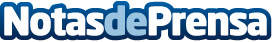 El escritor David Velázquez brilla con su debut literario 'K'Este thriller sumergirá a los lectores en una apasionante investigación para capturar a un asesino en serie y descubrir cuál es la naturaleza del bien y del malDatos de contacto:TregolamServicios editoriales918 67 59 60Nota de prensa publicada en: https://www.notasdeprensa.es/el-escritor-david-velazquez-brilla-con-su Categorias: Nacional Literatura Sociedad Entretenimiento http://www.notasdeprensa.es